     Planinarsko društvo Napredak-Zagreb 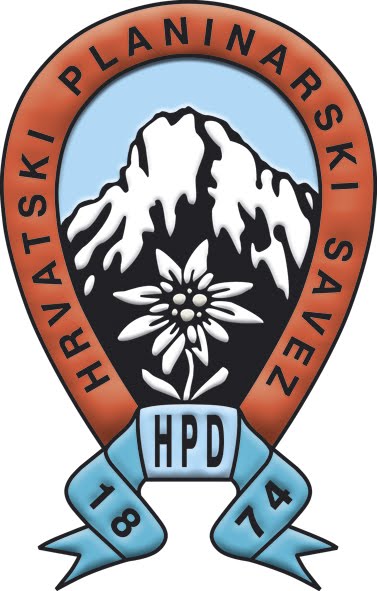 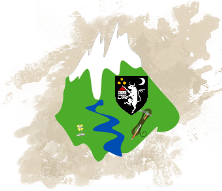 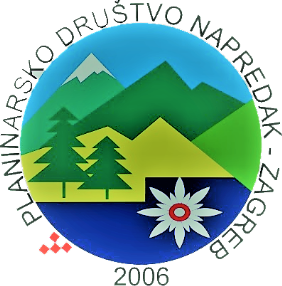 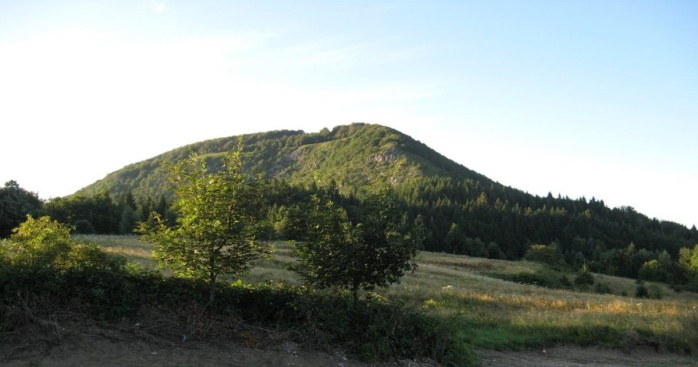 SEKCIJA DRUŠTVENIH IZLETAPlaninarski izlet na vrh Skradski vrh 1043 m/nv20.12.2020.Plan puta:7:00 polazak iz Zagreba, ispred KD Vatroslav Lisinski. Vožnja autocestom  Zagreb - Rijeka, izlaz Vrbovsko, zatim  lokalnom cestom Gornje Dobre, vožnja traje otprilike 2 sata, a po putu je predviđena pauza za odmor i okrijepu..Planinarska tura: Gornja Dobra - Skradski vrh 1043 m/nv - Skrad.Vrijeme uspona i silaska: otprilike 4 sataVisinska razlika: cca 750 metara usponaUkupna duljina puta: cca 12KmPotrebna oprema: čvrste gojzerice, odjeća u skladu s vremenskim prilikama, pl. štapovi preporučeni.Prijevoz: prijevoz je planiran unajmljenim autobusom uz poštivanje mjera HZJZ-a (parovi mogu sjediti zajedno, samci odvojeno, maske preporučene), cijena sa uključenim svim troškovima iznosi 180,00 Kn.Prijave i informacije: Franko Čuvalo, mob: 098 275 719  .Organizator: pd. Napredak-Zagreb .Vodič: Franko Čuvalo, pl. vodič